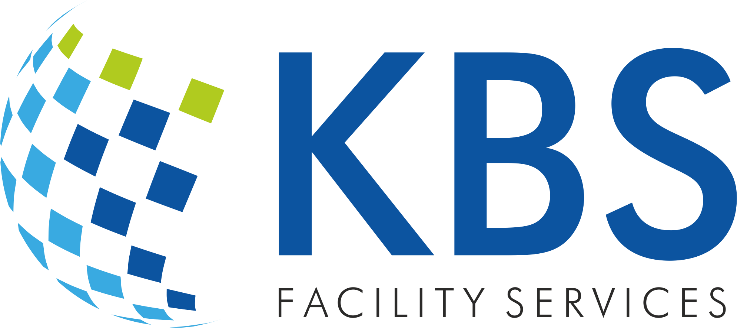 SMLOUVA O POSKYTOVÁNÍ BEZPEČNOSTNÍCH SLUŽEB			(napojení na pult centralizované ochrany)Číslo: 24Sml00048SMLUVNÍ STRANY:KBS Security s.r.o.	se sídlem			: Krajířova 452, 511 01 TurnovProvoz/zasílání korespondence       : Podhorská 1236/48, 466 01 Jablonec nad Nisoutelefon		             :  +420777345465zastoupená			: Bc. Stanislavem Marešem, jednatelem DodavateleIČ				: 28745141DIČ				: CZ28745141bankovní spojení		: ČSOB Jablonec n. N.číslo bankovního účtu      	: 244881035/0300e-mail				: info@kbs-security.cz zápis v OR:			: Krajský soud v Hradci Králové, oddíl C, vložka 46284a   Jablonecká dopravní a.s.se sídlem                          		: Mírové náměstí 3100/19, 466 01 Jablonec nad Nisouadresa střeženého objektu       	: Luční 379/3, 466 01 Jablonec nad Nisouzastoupená			       	: Ing. Lubošem Wejnarem, ředitel společnostitelefon			       	: 770 157 665IČ                          	                 	: 06873031DIČ                                             	: CZ06873031bankovní spojení    	           : KB, a.s.číslo bankovního účtu             	: 115-5854810237/0100e-mail                                        	: jabloneckadopravni@mestojablonec.czzápis v OR				: Krajský soud v Ústí nad Labem, oddíl B, vložka 2684(Dodavatel a Odběratel jsou dále v textu společně uvedeni také jako „smluvní strany“ nebo jednotlivě jako „smluvní strana“)uzavírají níže uvedeného dne, měsíce a roku tutoSmlouvu o poskytování bezpečnostních služeb spočívajících v napojení elektronických zabezpečovacích, požárních a kamerových systémů odběratele na pult centralizované ochrany dodavatele:(dále jen „smlouva“)I.Předmět smlouvyPředmětem této smlouvy je závazek Dodavatele poskytovat ochranu objektu či objektům Odběratele napojením zabezpečovacího zařízení Odběratele, resp. elektronického zabezpečovacího, požárního nebo kamerového systému (dále jen „bezpečnostní systém“) na pult centralizované ochrany Dodavatele (dále jen "PCO").Střežený objekt: Luční 379/3, 466 01 Jablonec nad Nisou – předprodejní a informační kancelářDodavatel poskytuje ochranu objektu či objektů Odběratele na základě poplachového signálu bezpečnostního systému přijatého do systému PCO, a to způsobem předpokládaným v zásahové směrnici, kterou tvoří „Souhrn zásahových opatření“ a „Obecná metodika zásahu“ (viz příloha č. 1 a 2). Nevyplněním „Souhrnu zásahových opatření“, se smluvní strany dohodli, že bude při zásahu užívána „Obecná metodika zásahu“. Předmětem této smlouvy není a za porušení povinností Dodavatele dle této smlouvy se nepovažuje, jestliže pracovníci Dodavatele přes vynaložené úsilí nedopadnou narušitele objektu Odběratele.Předmětem této smlouvy může být rovněž sledování vzniku požárních nebezpečí, a to v těch objektech Odběratele, ve kterých je instalována elektronická požární signalizace (dále jen „EPS“), napojená na PCO, pakliže si Odběratel takový typ služby výslovně u Dodavatele vyžádá. Signalizuje-li EPS požár do systému PCO, bude operátor PCO postupovat přesně podle pokynů Odběratele. Postup je specifikován v příloze č. 2 (Souhrn zásahových opatření) této smlouvy a následně v zákrokové kartě objektu, uložené v počítači PCO u Dodavatele. Tam, kde se v této smlouvě hovoří o bezpečnostním systému, vztahují se příslušná ustanovení podle povahy věci i na EPS.II.Podmínky poskytování službyNa PCO může být napojen pouze bezpečnostní systém, jehož instalace a provoz odpovídá příslušným technickým požadavkům a u něhož je zabezpečen technický servis. Prvky bezpečnostního systému napojené na PCO musí být pro správné fungování služby v provozu a nesmí být nijak funkčně omezeny či stíněny, jinak Dodavatel neodpovídá za případné důsledky takových technických překážek na straně Odběratele. Za technické záležitosti a provoz zařízení zodpovídá zákazník. Dodavatel bude zabezpečovat ochranu objektu či objektů v rozsahu a za podmínek dohodnutých ve zvláštním ujednání „Souhrn zásahových opatření“ (viz příloha č. 1 této smlouvy) a „Obecné metodiky zásahu“ (viz příloha č. 1 této smlouvy), tj. v zásahové směrnici, které jsou nedílnou součástí této smlouvy. Odběratel výslovně prohlašuje, že s těmito podmínkami byl seznámen a že s nimi bez výhrad souhlasí.Dodavatel bude zabezpečovat ochranu objektu v případě, že budou při využívání SIM karet poskytnutých Dodavatelem hrazeny ze strany Odběratele řádně a včas paušální poplatky za datový přenos, které jsou zahrnuty do celkového měsíčního paušálu za poskytované služby případě neuhrazení poplatku může být střežený objekt ze systému PCO odpojen dle navazujících ustanovení této smlouvy s tím, že Odběratel je povinen poskytnutou SIM kartu či karty Dodavateli vrátit zpět. V takovém případě Dodavatel neodpovídá za škody na střeženém objektu v době od data odpojení bezpečnostního systému z PCO v důsledku porušení smluvní povinnosti Odběratele.Dodavatel je oprávněn umístit na objekt Odběratele viditelné označení, zejména svojí obchodní firmu a logo, představující informaci o napojení na PCO Dodavatele, tj. o poskytování bezpečnostních služeb Dodavatele, v objektu Odběratele. Po skončení smluvního vztahu je Odběratel povinen toto označení odstranit ve lhůtě 5 dnů ode dne skončení smluvního vztahu. Po uplynutí této lhůty si společnost KBS Security s.r.o. vyhrazuje právo na kontrolu a případné odstranění tohoto označení. Odběratel je povinen nejpozději v poslední den trvání smluvního vztahu odstranit veškeré označení (cedule, samolepky, billboardy) Dodavatele tak, aby nedošlo k omylu v tom smyslu, že objekt Odběratele je nadále střežen za pomocí PCO Dodavatele. Neučiní-li tak Odběratel, odpovídá za veškeré škody vzniklé poškozením dobrého obchodního jména Dodavatele v důsledku mylné informace o tom, že daný objekt střeží Dodavatel i po skončení smluvního vztahu založeného touto smlouvou. Dodavatel je oprávněn po uplynutí lhůty neodstraněné logo překrýt novým polepem černé barvy stejného rozměru.Zvláštní objednávkou ze strany Odběratele může být mezi smluvními stranami upraveno, že v případech, kdy zaměstnanci Dodavatele sami zjistí nefunkčnost bezpečnostního systému nebo poruchu na JTS, zajistí Dodavatel kontrolu objektu formou dohlídek. Dodavatel se dále řídí souhrnem zásahových opatření.Poskytování služeb podle této smlouvy započne okamžikem stanoveným v Protokolu o kontrole funkčnosti připojení bezpečnostního systému na PCO podle čl. II. odst 2 této smlouvy.Odběratel vyžaduje ANO/NE  zasílat počítačovou sestavu o průběhu ochrany objektu                                                                       na  e-mailovou adresu: jabloneckadopravni@mestojablonec.czIII.Součinnost OdběrateleOdběratel se zavazuje nejpozději 48 hodin předem oznámit Dodavateli veškeré změny, které by mohly ovlivnit poskytování služeb podle této smlouvy, zejména:	- stavební a jiné úpravy v objektu, které by mohly ovlivnit technickou funkci              bezpečnostního systému a PCO či jiných zabezpečovacích systémů;	- jakoukoliv manipulaci s bezpečnostním systémem;	- každou i dočasnou změnu uživatele objektu;	- změny v údajích uvedených v příloze č.2.; 	- zabudování dalšího bezpečnostního systému v objektu. Odběratel se zavazuje:  před napojením na PCO předat Dodavateli veškeré nutné podklady k řádnému poskytování služeb dle této smlouvy; při ukončení platnosti této smlouvy neprodleně zajistit odpojení zařízení a komunikátoru od rozhraní z JTS tak, aby nedocházelo k zasílání událostí do systému PCO; a v případě radiového připojení, odpojení radiového modulu u servisní společnosti. Nesplnění této povinnosti zakládá právo Dodavatele na náhradu škody, která mu vznikne uložením případných sankcí Českým telekomunikačním úřadem;  v případě, že přenos signálu bezpečnostního systému je zajišťován radiovým vysílačem (radiovým modulem) dodaným Dodavatelem, zavazuje se Odběratel uhradit jednorázově cenu za poskytnutý radiový modul (v případě odběru od Dodavatele) , a nebo uzavřít s Dodavatelem smlouvu o nájmu radiového modulu - vysílače. V případě odkoupení vysílače bude měsíční poplatek za provozování radiové sítě zahrnut do paušálního poplatku za střežení objektu podle čl. VII. odst. 1 písmeno b) této smlouvy. V případě nájmu vysílače bude měsíční poplatek za provozování radiové sítě specifikován v čl. VII. této smlouvy. Při ukončení smluvního vztahu se Odběratel zavazuje neprodleně zajistit deaktivaci radiového modulu, nebo zpřístupnit Dodavateli rádiový vysílač, aby tato deaktivace mohla být provedena; nesplnění této povinnosti zakládá právo Dodavatele na náhradu škody, která mu vznikne uložením případných sankcí Českým telekomunikačním úřadem. v případě, že přenos signálu z kamerového systému, napojeného na PCO, je zajišťován mikrovlnným internetovým pojítkem, zavazuje se Odběratel zajistit součinnost s příslušným internetovým providerem.oznámit Dodavateli změnu fakturačních údajů a kontaktních údajů.IV.Vyšší mocDodavatel neodpovídá za škody či jiné negativní následky vzniklé v důsledku vyšší moci. Vyšší mocí se rozumí událost, kterou za rozumných podmínek nemůže Dodavatel ovlivnit a která Dodavateli znemožňuje plnit jeho povinnosti, eventuálně je komplikuje takovým způsobem, že je nelze plnit v rozsahu podle této smlouvy. Za vyšší moc se pokládají nepřekonatelné a neodvratitelné události mimořádné povahy mající bezprostřední vliv na předmět plnění vzniklé po uzavření této smlouvy, tj. válka, požár, zemětřesení, záplava, vichřice, bouře, výbuch, povstání, občanské nepokoje, přírodní události, nezaviněné přerušení dodávek energií - plyn, voda, elektřina, technická závada na bezpečnostním systému či telekomunikačních sítích apod.Za porušení této smlouvy proto s odkazem na odst. 1 tohoto článku smlouvy nelze považovat nečinnost Dodavatele v případech, kdy z jakékoliv příčiny signál bezpečnostního systému Odběratele nebyl přenesen do systému PCO; to platí i v případech, kdy signál nebyl přenesen do PCO pro poruchu na JTS nebo z důvodu výpadku mobilního operátora nebo poskytovatele internetových služeb. V.Kontaktní údajeOsobou určenou za Dodavatele pro styk se Odběratelem je:Simona Jirásková, sales manager: tel.: 776 400 228, e-mail simona.jiraskova@kbs-security.czpro smluvní záležitostiMartin Morávek, service manager / Provozní vedoucí : tel.: 777 345 467, e-mail: moravek@kbs-security.cz, pro provozní a technické záležitostiOsobou určenou Odběratelem pro styk s Dodavatelem je: Ing. Luboš Wejnar, tel.: 770 157 665, e-mail: jabloneckadopravni@mestojablonec.czVI.Cena služeb. Platební podmínkyCena služeb a výše jednotlivých poplatků je sjednána takto:	    Uvedené ceny jsou bez DPH              1 výjezd měsíčně zdarma          Výklad pojmu:Každý dokonaný výjezd – výjezd zásahové skupiny do objektu z důvodu poplachové zprávy došlé na PCO (a to i zaviněné chybou obsluhy, popř. neodstraněnou poruchou bezpečnostního systému, na kterou byl Odběratel předem upozorněn, a to při nesplnění povinnosti Odběratele odvolat tento výjezd za použití vložení správného kódu, jakož i jakýkoli jiný poplach).Cena za služby dle této smlouvy bude Dodavatelem účtována vždy fakturou splatnou do 15ti dnů ode dne jejího vystavení. Faktura bude vystavena vždy nejpozději do 10. dne v měsíci následujícím po měsíci dodání služeb. Smluvní strany se dohodly, že faktura může být zaslána také elektronicky na shora uvedené emailové adresy Odběratele. V takovém případě se má faktura za doručenou uplynutím 3 dnů ode dne jejího prokazatelného odeslání z emailové adresy Dodavatele.Veškeré ceny a poplatky dle této smlouvy jsou sjednány bez daně z přidané hodnoty v aktuální zákonné výši.V případě prodlení Odběratele s úhradou ceny služeb dle této smlouvy sjednávají smluvní strany pro takové porušení smluvních povinností Odběratele smluvní pokutu ve výši 0,05 % z  dlužné částky, vyúčtované fakturou, za každý den prodlení. Smluvní pokuta je splatná nejpozději do 15 dnů od doručení jejího písemného vyúčtování Odběrateli. První fakturované období je od: 1.5.2024Smluvní strany se dohodly, že faktura bude vystavena pravidelně:Měsíčně		(k poslednímu dni v měsíci)Kvartálně		(k poslednímu dni 1.měsíce daného kvartálu)Půlročně 		(k poslednímu dni 1. měsíce daného pololetí)Ročně 		(k poslednímu dni 1.měsíce daného roku)VII.Doba trvání smlouvyTato smlouva se uzavírá na dobu neurčitou s účinností od 22.4.2024Smluvní strany mohou tuto smlouvu vypovědět bez udání důvodu pouze písemnou formou, přičemž výpovědní lhůta činí 3 měsíce a počíná běžet prvním dnem následujícího měsíce ode dne doručení výpovědi druhé smluvní straně.Jestliže Odběratel nezaplatí dohodnutou odměnu podle ustanovení čl. VI. do příslušného dne splatnosti faktury, má Dodavatel po předchozím písemném upozornění právo tímto dnem odpojit bezpečnostní systém ze systému PCO, popřípadě přerušit dodávku jiných služeb dle této smlouvy.  Dodavatel pak neodpovídá za jakékoli škody vzniklé po datu odpojení bezpečnostního systému z PCO nebo po přerušení dodávky ostatních služeb dle této smlouvy. Odpojením ze systému PCO či přerušením dodávky ostatních služeb nezaniká nárok Dodavatele na sjednanou cenu služeb dodaných do okamžiku odpojení či přerušení.V případě prodlení Odběratele s úhradou ceny služeb dle této smlouvy o více jak 14 dnů je Dodavatel oprávněn bez dalšího od této smlouvy písemně odstoupit, přičemž účinky odstoupení v tom případě nastávají k okamžiku doručení odstoupení Odběrateli. Cena služeb dodaných do data doručení odstoupení od smlouvy pak bude vyúčtována v souladu s touto smlouvou.VIII.Ustanovení závěrečnáPráva a povinnosti v této smlouvě výslovně neupravené se dále řídí ustanoveními zákona č. 89/2012 Sb., občanského zákoníku (dále jen „občanský zákoník“).Tuto smlouvu lze měnit pouze dohodou smluvních stran formou písemných dodatků, které se po podpisu oběma smluvními stranami stávají nedílnou součástí této smlouvy. Má se za to, že změna smlouvy je z důvodu nedodržení formy neplatná.Tato smlouva v plném rozsahu ruší a nahrazuje veškeré předchozí dohody a ujednání smluvních stran, které se týkají stejného předmětu plnění jako tato smlouva.Stane-li se či ukáže-li se kterékoli z ustanovení této smlouvy být neplatným, neúčinným, či zdánlivým, tato neplatnost, neurčitost ani zdánlivost nebude mít vliv na platnost zbývajících ustanovení této smlouvy. Smluvní strany nahradí takové neplatné, neúčinné popř. zdánlivé ustanovení smlouvy platným a účinným ustanovením, které bude svým ekonomickým dopadem co nejbližší (v maximální možné míře přípustné právními předpisy) ustanovení, které má být nahrazeno, a původnímu úmyslu smluvních stran, a to ve lhůtě 10 dnů od obdržení kteroukoli smluvní stranou příslušné výzvy druhé smluvní strany.Smluvní strany si ve smyslu ustanovení § 630 odst. 1 občanského zákoníku sjednávají promlčecí lhůtu v délce 4 let ve vztahu k pohledávkám smluvních stran vzniklých dle této smlouvy.Smluvní strany považují výši smluvních pokut dle této smlouvy za přiměřenou a vzdávají se tímto práva domáhat se u soudu jejich snížení. Zaplacení smluvních pokut dle této smlouvy nemá vliv na nároky smluvních stran na náhradu škody z titulu smluvní pokutou sankcionovaného porušení smluvní povinnosti.Smluvní strany se zavazují dodržovat oboustrannou přísnou mlčenlivost o veškerých skutečnostech spojených s plněním této smlouvy a poskytováním služeb dle této smlouvy, vč. cenových podmínek v této smlouvě sjednaných. Veškeré skutečnosti, informace a dokumenty související s touto smlouvou jsou obsahem obchodního tajemství smluvních stran, nebude-li dotčenou smluvní stranou výslovně prohlášeno jinak. Odběratel však tímto vyslovuje svůj souhlas se zasíláním obchodních sdělení ze strany Dodavatele na shora uvedené kontaktní adresy za účelem nabídky či zkvalitnění služeb souvisejících s předmětem této smlouvy.Odběratel prohlašuje, že při jednání o uzavření této smlouvy mu byly sděleny veškeré pro něj relevantní skutkové a právní okolnosti k posouzení možnosti uzavřít tuto smlouvu a že neočekává ani nepožaduje od Dodavatele žádné další informace v této souvislosti.Odběratel není oprávněn provádět jakékoli jednostranné zápočty svých pohledávek proti pohledávkám Dodavatele dle této smlouvy či z jiného právního důvodu vůči Odběrateli. Dále není Odběratel oprávněn jakkoli postupovat své pohledávky vůči Dodavateli na třetí osoby.Tato smlouva je sepsána ve dvou vyhotoveních, přičemž všechna vyhotovení mají platnost originálu; jedno vyhotovení obdrží Odběratel a jedno vyhotovení obdrží Dodavatel.Smluvní strany prohlašují, že smlouvu uzavřely svobodně, vážně, nikoli v tísni nebo pod nátlakem ani za nápadně nevýhodných podmínek, že si smlouvu přečetly a porozuměly jejímu obsahu, jsou oprávněny smlouvu uzavřít, což potvrzují svými vlastnoručními podpisy.Příloha 1: Souhrn zásahových opatřeníPříloha 2: Obecná metodika zásahu V Jablonci nad Nisou dne 22.4.2024Dodavatel:							Odběratel:_____________________					____________________KBS Security s.r.o.					          Jablonecká dopravní a.s.	Simona Jirásková			                                 Ing. Luboš WejnarPaušální poplatek za udržování služby ostrahy objektu – bezpečnostní systém Paušální poplatek za přenos dat GPRSměsíčněměsíčně    400,- Kč    100,- KčPoplatek za každý dokonaný výjezdjednorázově 400,- KčPoplatek za každou uskutečněnou dohlídku narušeného objektu, do příchodu majitele a uskutečněnou dohlídku na ztrátu spojení s PCOjednorázově 200,- Kč